TEHNISKĀ SPECIFIKĀCIJA Nr. TS_1608.012 v1Muciņatslēgu komplekts, triecienmuciņas, 1/2",13-24 mm, garasAttēlam ir informatīvs raksturs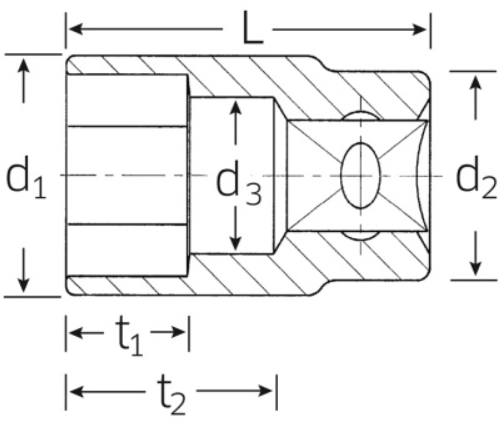 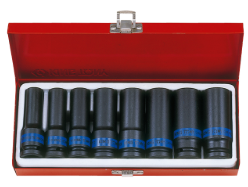 Nr.AprakstsMinimālā tehniskā prasībaPiedāvātās preces konkrētais tehniskais aprakstsAvotsPiezīmesVispārīgā informācijaVispārīgā informācijaVispārīgā informācijaRažotājs (nosaukums, atrašanās vieta).Norādīt informāciju1608.010 Muciņatslēgu komplekts, triecienmuciņas, 1/2",13-24 mm, garas Norādīt pilnu preces tipa apzīmējumuParauga piegādes laiks tehniskajai izvērtēšanai (pēc pieprasījuma), darba dienasNorādīt vērtībuStandartiStandartiStandartiAtbilstība standartam: ISO 1711-2:2016 Assembly tools for screws and nuts -- Technical specifications -- Part 2: Machine-operated sockets (impact)AtbilstAtbilstība standartam: ISO 2725-2:2017 Assembly tools for screws and nuts -- Square drive sockets -- Part 2: Machine-operated sockets ("impact")AtbilstDokumentācijaDokumentācijaDokumentācijaIesniegts preces attēls, kurš atbilst sekojošām prasībām: ".jpg" vai “.jpeg” formātā;izšķiršanas spēja ne mazāka par 2Mpix;ir iespēja redzēt  visu produktu un izlasīt visus uzrakstus uz tā;attēls nav papildināts ar reklāmu.AtbilstAtbilstības deklarācijaPievienotaVides nosacījumiVides nosacījumiVides nosacījumiMinimālā darba temperatūra≤ -20°CMaksimālā darba temperatūra≥ +30°CIzmēriIzmēriIzmēriSeškanšu muciņatslēga 13 mmAtslēgas izmērs 13 mmAtslēgas garums (L)77-86mmAtslēgas darba plaknes biezums (d1)20.5-21.5mmAtslēgas darba plaknes biezums (d2)24.5-25.5mmSeškanšu muciņatslēga 16 mmAtslēgas izmērs 15 mmAtslēgas garums (L)77-86mmAtslēgas darba plaknes biezums (d1)22.5-24.5mmAtslēgas darba plaknes biezums (d2)29.5-30.5mmSeškanšu muciņatslēga 17 mmAtslēgas izmērs 16 mmAtslēgas garums (L)77-86mmAtslēgas darba plaknes biezums (d1)24.5-25.5mmAtslēgas darba plaknes biezums (d2)29.5-30.5mmSeškanšu muciņatslēga 17 mmAtslēgas izmērs 17 mmAtslēgas garums (L)77-86mmAtslēgas darba plaknes biezums (d1)26-26.7mmAtslēgas darba plaknes biezums (d2)29.5-30.5mmSeškanšu muciņatslēga 18 mmAtslēgas izmērs 18 mmAtslēgas garums (L)77-86mmAtslēgas darba plaknes biezums (d1)27-28mmAtslēgas darba plaknes biezums (d2)29.5-30.5mmSeškanšu muciņatslēga 19 mmAtslēgas izmērs 19 mmAtslēgas garums (L)77-86mmAtslēgas darba plaknes biezums (d1)28-29mmAtslēgas darba plaknes biezums (d2)29.5-30.5mmSeškanšu muciņatslēga 22 mmAtslēgas izmērs 22 mmAtslēgas garums (L)77-86mmAtslēgas darba plaknes biezums (d1)32-33mmAtslēgas darba plaknes biezums (d2)29.5-30.5mmSeškanšu muciņatslēga 24 mmAtslēgas izmērs 24 mmAtslēgas garums (L)77-86mmAtslēgas darba plaknes biezums (d1)34.5-35.5mmAtslēgas darba plaknes biezums (d2)29.5-30.5mmKonstrukcijaKonstrukcijaKonstrukcijaIzgatavots no leģēta tērauda, matēta virsma AtbilstAtslēgas galviņas pievienojums ½”AtbilstIevietots izturīgā plastikāta vai tēraudloksnes kārbā ar noņemamu vai aizveramu vākuAtbilstIndividuālas visu elementu fiksācijas vietasAtbilst